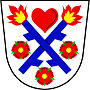        Žádost o pronájem obecního bytu v ŠonověJméno a příjmení žadatele:Datum narození:                                                            Rodinný stav:Trvalé bydliště:                                                                                                           Současný pobyt: Tel.:                                                                                                             E-mail: Počet členů domácnosti, který by se stěhoval s žadatelem (žadatele nepočítat):                                                             -    z  toho nezaopatřených dětí (věk) :Dosavadní bydlení (nájemní byt, ubytovna, bydlení u rodičů apod.):Velikost bytu v m²:Stručné zdůvodnění žádosti:Prohlášení:Prohlašuji, že nejsem vlastníkem bytu, rodinného domu ani jeho části a vůči obci Šonov mám splněné veškeré závazky. Beru na vědomí, že budu ze seznamu žadatelů vyřazen/a/ v případě uvedení nesprávných a neúplných údajů v této žádosti, které mne zvýhodňují.Souhlasím se zpracováním uvedených osobních údajů.Datum:                                                                                                              ……………………………………….                                                                                                                       podpis žadatele 